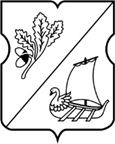 СОВЕТ ДЕПУТАТОВ муниципального округа Старое Крюково 01 марта 2016 года № 03/02Об организации работы Совета депутатов муниципального округа Старое Крюково на 2 – ой квартал 2016 годаВ соответствии  со статьёй 2 Регламента Совета депутатов муниципального округа Старое Крюково Совет депутатов муниципального округа Старое Крюково решил:1. Утвердить график заседаний Совета депутатов муниципального округа Старое Крюково на 2– ой квартал 2016 года (приложение 1).2. Утвердить план работы Совета депутатов муниципального округа Старое Крюково на 2– ой квартал 2016 года (приложение 2).3. Утвердить график приема населения депутатами Совета депутатов муниципального округа Старое Крюково на 2– ой квартал 2016 года (приложение 3).4. Контроль за выполнением настоящего решения возложить на главу муниципального округа Старое Крюково Суздальцеву И.В. Глава муниципального округаСтарое Крюково						          И.В.Суздальцева       Приложение 1к решению Совета депутатов                                                        муниципального округа                                                                                                       Старое Крюково от 01 марта 2016 г. № 03/02 График заседаний Совета депутатов муниципального округа Старое Крюково  на 2-ой квартал 2016 года Дата проведения - 19 апреля, вторник,                                      17 мая, вторник,                                      14 июня, вторник.   Начало заседаний: 15.00 часов  Место заседаний: корпус № 828,  аппарат Совета депутатов  муниципального округа Старое Крюково, зал заседаний.Приложение 2к решению Совета депутатов муниципального округа Старое Крюковоот 01 марта 2016 г. № 03/02 ПЛАНработы  Совета депутатов муниципального округа Старое Крюково  на 2–ой квартал 2016годаПриложение 3 к решению Совета депутатов муниципального округа Старое Крюково от 01 марта 2016 г. № 03/02 Графикприема населения депутатами Совета депутатов муниципального округа  Старое Крюково апрель, май, июнь 2016 годПрием населения проводится с 16 00 до 18 00   Справки и запись по телефону: 499-710-44-44 №п.п.Наименование вопросовДатаОтветственный(докладчик)апрель19.04.20161.Об итогах  внешней проверки КСП годового отчёта «Об исполнении бюджета ВМО Старое Крюково в городе Москве за 2015 год». Суздальцева И.В., глава МО2. О проекте решения  Совета депутатов «Об исполнении бюджета ВМО Старое Крюково в городе Москве за 2015 год»  «О назначении публичных слушаний по проекту решения «Об исполнении бюджета ВМО Старое Крюково в городе Москве за 2015 год»Суздальцева И.В., глава МО 3.  Об исполнении бюджета за 1-ый квартал 2016года.Суздальцева И.В., глава МО 4.Об утверждении Регламента реализации отдельных полномочий города Москвы в сфере организации и проведения капитального ремонта общего имущества в многоквартирных домах в рамках реализации региональной программы капитального ремонта общего имущества в многоквартирных домах на территории города МосквыСуздальцева И.В., глава МО5Об участии депутатов Совета депутатов муниципального округа Старое Крюково в работе комиссий, осуществляющих открытие работ и приемку оказанных услуг и (или) выполненных работ по капитальному ремонту общего имущества в многоквартирных домах, проведение которого обеспечивает Фонд капитального ремонта многоквартирных домов города МосквыСуздальцева И.В., глава МОЗаседания комиссий Совета депутатовВ соответствии с планами работы комиссийПредседатели комиссиймай 17.05.2016        1.Об исполнении бюджета ВМО Старое Крюково в городе Москве  за 2015 годСуздальцева И.В., глава МО 2.О внесении изменений в Положение о бюджетном процессе муниципального округа Старое Крюково3.РазноеЗаседания комиссий Совета депутатов В соответствии с планами работы комиссийПредседатели комиссийиюнь14.06.20161.Согласование ежеквартального сводного районного календарного плана по досуговой, социально — воспитательной и физкультурно-оздоровительной и спортивной  работе с населением управы района Старое Крюково на 3-ий квартал 2016 года. Управа района Старое Крюково2.Об организации работы Совета депутатов  на 3-ий квартал 2016г. Павлова З.И., председатель комиссии 3.Об отпуске главы муниципального округа Старое КрюковоПавлова З.И., председатель комиссии4.О поощрении депутатов Совета депутатов МО Старое Крюково за II квартал 2016г.Павлова З.И., председатель комиссииЗаседания комиссий Совета депутатов В соответствии с планами работы комиссийПредседатели комиссийФамилия, имя, отчество депутатаДата приемаАдрес приема населения№ 1 801, 807, 808, 856, 802, 803, ул. Солнечная д.6, д,6 А, 810, 811, 812, 813, 814, 815ГорбачеваИрина Михайловна05.04; 07.06г. Зеленоград, корп. 828; Совет депутатов МО Старое Крюково № 1 801, 807, 808, 856, 802, 803, ул. Солнечная д.6, д,6 А, 810, 811, 812, 813, 814, 815КулакСветлана АнатольевнаКаждый понедельник с 13.00 до 17.00г. Зеленоград, корп. 816, ГБОУ «Гимназия 1528»,№ 1 801, 807, 808, 856, 802, 803, ул. Солнечная д.6, д,6 А, 810, 811, 812, 813, 814, 815Кулин Николай АлександровичПервый вторник с 14.00 до 17.00г. Зеленоград, корп. 907, ГБУ «Спортивная школа № 112»№ 2 929, 930, 830, 831, 832; 820. 826, 828, 854; 824, 828А, 828Б, 833, 834А, 834Б, 834В, 837 ,839, 840, 841, 842 КисловскаяИрина Петровна28.04; 26.05; 23.06г. Зеленоград, корп. 832   ГБУК «Творческий Лицей"№ 2 929, 930, 830, 831, 832; 820. 826, 828, 854; 824, 828А, 828Б, 833, 834А, 834Б, 834В, 837 ,839, 840, 841, 842 ЧерненкоЕлена Аскольдовна14.04; 12.05;09.06г. Зеленоград, корп. 826, ГБУ ТЦСО Зеленоградский филиал «Солнечный»№ 3 901,902А,904; 914, 915, 919; - 905, 906, 918; 902, 903ПавловаЗинаида Ивановна21.04; 19.05; 16.06г. Зеленоград, корп. 828; Совет депутатов МО Старое Крюково № 3 901,902А,904; 914, 915, 919; - 905, 906, 918; 902, 903СуздальцеваИрина ВикторовнаКаждый понедельник с 13.00 до 17.00г. Зеленоград, корп. 828; Совет депутатов МО Старое Крюково № 3 901,902А,904; 914, 915, 919; - 905, 906, 918; 902, 903УдаловВячеслав Владимирович07.04; 05.05; 02.06г. Зеленоград, корп. 907, ГБУ «Спортивная школа № 112»№ 4 908,909,913,927,921, 922, 923, 926, 924, 925, 931, 933; 916, 917, 920, ул. Калинина,26стр. А, 3А, 28, 30, 37стр. 2А, 39; Панфиловский пр-т,40, 46; ул. Рабочая,25. 29, 31стр.1А; ул. Щербакова, 31, 33. 33А, 33Б, 39. 39А, 40, 43, 46, 50  КопейкинЮрий Константинович07.04; 05.05; 02.06г. Зеленоград, корп. 855, ГБОУ СПО технологический техникум № 4 908,909,913,927,921, 922, 923, 926, 924, 925, 931, 933; 916, 917, 920, ул. Калинина,26стр. А, 3А, 28, 30, 37стр. 2А, 39; Панфиловский пр-т,40, 46; ул. Рабочая,25. 29, 31стр.1А; ул. Щербакова, 31, 33. 33А, 33Б, 39. 39А, 40, 43, 46, 50  МорозовИгорь ВладимировичКаждый первый понедельникг. Зеленоград, корп. 828; Совет депутатов МО Старое Крюково № 4 908,909,913,927,921, 922, 923, 926, 924, 925, 931, 933; 916, 917, 920, ул. Калинина,26стр. А, 3А, 28, 30, 37стр. 2А, 39; Панфиловский пр-т,40, 46; ул. Рабочая,25. 29, 31стр.1А; ул. Щербакова, 31, 33. 33А, 33Б, 39. 39А, 40, 43, 46, 50  ТрутневНиколай Филиппович28.04; 26.05; 23.06г. Зеленоград, корп. 828; Совет депутатов МО Старое Крюково 